APLIKASI GAME SPORT ( RACING GAME BALAP MOBIL  )TUGAS AKHIR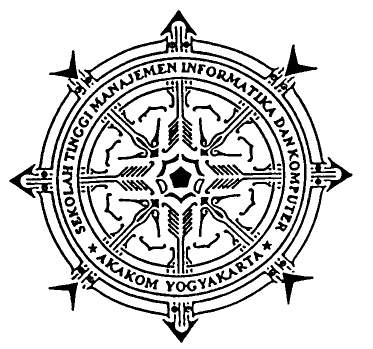 Disusun Oleh :MANDA RAMA KRISTIANI	No. Mahasiswa	: 063110114	Jurusam		: Manajemen Informatika	Jenjang		: Diploma Tiga ( D3 )SEKOLAH TINGGI MANAJEMEN INFORMATIKA DAN KOMPUTERAKAKOMYOGYAKARTA2009